SIGNAGE OPPORTUNITIES - 2021 NATIONAL MEDICARE SUPPLEMENT SUMMIT
September 8-10, 2021    Schaumburg (Chicago) ILThe following opportunities for additional signage at the 2021 Summit are
STILL AVAILABLE AS OF JULY 12, 2021  Questions:   Call Jesse Slome, AAMSI, 818-597-3205

To Order Signage:   SUBMIT THE ATTACHED RESERVATION FORMS to SourceOne (Pages 2 & 3)
Payment form MUST BE PROVIDED to secure your order.  Artwork due August 18, 2021.  See payment form for cancellation charges._________________________________________________________________________________________________________HALLWAY METER BOARDS - displayed along the 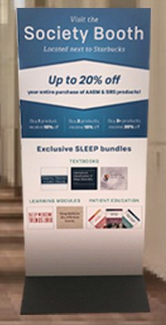 hallway leading from the Renaissance Hotel to the session rooms and on the way to the exhibit hall.

Displayed Wednesday (Agent Free Day), Thursday & IF possible Friday (thru Noon)
	
Number Available:    20
 	
Size:   3-feet wide x 7-feet tall (36" x 84") Printed both sides, includes hoofer feet.Maximum of 3 boards per-sponsorCost-per Hallway Meter Board display:    $750 Each _________________________________________________________________________________________________________FLOOR DECALS - applied to the carpet along the hallway 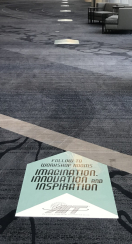 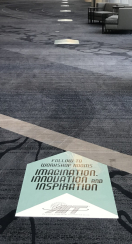 leading from the Renaissance Hotel to the session rooms and toward the exhibit hall.
Up Wednesday (Agent Free Day), Thursday Number Available:    20
	
Size:   3-feet long x 2-feet wide less the arrow area. Maximum of 3 floor signs per-sponsorCost-per Floor Decal:   $125 each floor decal_________________________________________________________________________________________________________The 2021 Medicare Supplement Industry SummitSeptember 8-10, 2021            Renaissance Hotel & Convention Center, Schaumburg, ILEVENT SIGNAGE COMMITMENT FORMReturn this form + the payment form to: Cara Pajian       
Email:  Cara@SourceOneEvents.com      Fax:  708-344-3050

Date: _____________________We request and agree to pay for the following:

Number of Hallway Meter Boards: 	________  Limit 3 per-Sponsor @ $750-each
Number of Floor Decals:	________  Limit 3 per-Sponsor @ $125-eachNOTE:   Placement will be random with signs interspersed.  Pricing reflects all production, placement and removal costs.  Artwork is the responsibility of the sponsor.  Payment will be processed once approved by the Association.  Artwork MUST BE PROVIDED by August 18, 2021 or your order will be cancelled.  A refund less an administrative charge of between 50 and 100% will be applied.
______________________________________________________________________________________________________________________________________________________________________________________________________________________________________________________________________________________________________________________________ CONTACT INFORMATION
Company Name  	________________________________  Contact Name 	________________________________
Phone  		________________________________  E-mail Address 	________________________________
______________________________________________________________________________________________________________________________________________________________________________________________________________________________________________________________________________________________________________________________ Artwork is due to SourceOne by August 18, 2021.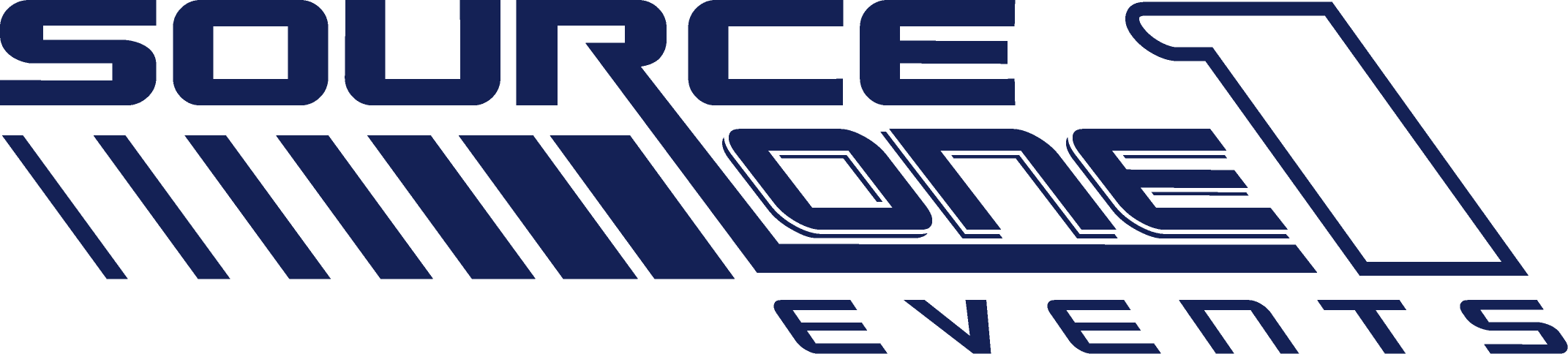                 www.sourceoneevents.comCharge Authorization - Payment PolicyPayment for Services – SourceOne requires full payment prior to the time services are ordered. SourceOne requires a credit card authorization with order.  Method of Payment Onsite – SourceOne Events, Inc. accepts MasterCard, VISA, Discover, American Express and cash.  We do not accept purchase orders as forms of payments. All payments are to be made in U.S. funds drawn on a U.S. Bank.  Third Party Billing – SourceOne requires that the exhibiting firm is responsible for all charges incurred on its behalf. If third party does not pay for services SourceOne reserves the right to collect full payment from exhibitor.   Cancellation of Order – Orders cancelled by the Exhibitor or due to the cancellation of the event or non-participation may be subject to a cancellation fees equal to 50%-100% of the total order, based on the status of the move-in, work performed and SourceOne setup costs or expenses. Method of Payment          MasterCard          VISA          Discover          American Express          Corporate Card         Personal CardAccount #:                         -                        -                         -Exp. Date:              /		 CVV2 number:             		Cardholder Payment InformationPayment Information (If Different Than Cardholder Info)Please Note: By signing, I agree to all terms and conditions of the contract. I authorize services to be charged to this card for this event only.Charge AuthorizationShow NameThe 2021 Medicare Supplement Industry SummitBooth NumberDateAmount Due$Charge my credit card in the amount of $CVV2 (also known as CVC2 or CID) is a three or four digit value that is uniquely derived for each credit card account. On Visa and MasterCard cards, it is a three digit value printed in reverse italic characters on the signature panel following the last 4 digits of the account number. On American Express cards, it is a four digit value printed on the front of the card, usually on the right side. In a card-not-present environment such as the Fax or Internet, CVV2 lets a merchant verify that the cardholder does in fact have the card in his or her possession.Cardholder’s Name  (Please Print)Email Address  (If Different Than Below)Email Address  (If Different Than Below)Email Address  (If Different Than Below)Email Address  (If Different Than Below)Cardholder’s Billing Address (Please Print)            (Street)                 (P.O. Box)City City StateZip/Postal CodeCardholder’s Phone   (If Different Than Below)                                Ext.:Cardholder’s Fax   (If Different Than Below)Cardholder’s Fax   (If Different Than Below)Cardholder’s Fax   (If Different Than Below)Cardholder’s Fax   (If Different Than Below)Authorization SignatureAuthorized By – Please PrintDateDateDateCompany NameEmail AddressEmail Address  Booth Number  Booth NumberAddress                               (Street)                                          (P.O. Box)City StateZip/Postal CodeZip/Postal CodePhone                                                                Ext.:FaxFaxAuthorization SignatureAuthorized By – Please PrintAuthorized By – Please PrintAuthorized By – Please PrintDateDate